Your recent request for information is replicated below, together with our response.Follow up to 23-1698 – Data provided 2015/16 to 2022/23I would also like to know what figures you hold on absences of officers or staff for reasons related to mental ill-health over the similar period - to provide data on total working days lost (WKDL) attributed to mental health absences each year.In response, please find below working days lost attributed to mental health absences each year 2015/16 to 2022/23.The data presented has been extracted from Police Scotland’s System to Co-ordination Personnel and Establishment (SCOPE).  Police Scotland came into existence on 1 April 2013 and inherited a diverse range of functions, structures and responsibilities along with a substantial restructuring process.Absence Statistics prior to Police Scotland’s existence was recorded on the basis of legacy structure and as a result of the amalgamation of different system’s across Scotland, the quality of the data cannot be guaranteed until April 2015 onwards. Please note that due to improvements in reporting protocols, 2021/22 provides the first true reflection of absence.If you require any further assistance please contact us quoting the reference above.You can request a review of this response within the next 40 working days by email or by letter (Information Management - FOI, Police Scotland, Clyde Gateway, 2 French Street, Dalmarnock, G40 4EH).  Requests must include the reason for your dissatisfaction.If you remain dissatisfied following our review response, you can appeal to the Office of the Scottish Information Commissioner (OSIC) within 6 months - online, by email or by letter (OSIC, Kinburn Castle, Doubledykes Road, St Andrews, KY16 9DS).Following an OSIC appeal, you can appeal to the Court of Session on a point of law only. This response will be added to our Disclosure Log in seven days' time.Every effort has been taken to ensure our response is as accessible as possible. If you require this response to be provided in an alternative format, please let us know.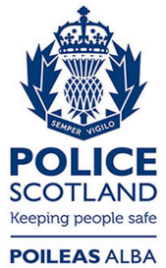 Freedom of Information ResponseOur reference:  FOI 23-2196Responded to:  21 September 2023YearPolice OfficerPolice staff2022/2359073228282021/2251290251422020/2144295238202019/2043413203842018/193528386232017/183719192982016/1733796119772015/163388010159